MODELLO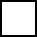                   RECLAMO	                           ENCOMIO	                    SUGGERIMENTO
All’Ufficio per le Relazioni con il PubblicoIl/La sottoscritt_____________nat 	______________________________il________________________________residente a____________________________via________________________________________n______________tel/cell______________________________e-mail_____________________________________________________    per sé stesso (1)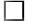 DICHIARA:oppure in qualità di (2):    esercente la potestà genitoriale    tutore altro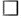 ___________________________________________________
del Sig.__________________________________nat______________________________il__________________residente________________________________via____________________________________________n________tel/cell_____________________________________email_____________________________________________
quanto di seguito accaduto (descrizione dei fatti oggetto di segnalazione, specificando date e persone coinvolte) (3):
________________________________________________________________________________________________

________________________________________________________________________________________________
________________________________________________________________________________________________
________________________________________________________________________________________________
________________________________________________________________________________________________In considerazione di quanto esposto, propone/suggerisce: 
__________________________________________________________________________________________ 

__________________________________________________________________________________________

__________________________________________________________________________________________

__________________________________________________________________________________________
Infine, dichiara di aver preso atto dell’informativa sulla Privacy (art.13 del Regolamento UE n. 679 del 27.04.2016) nel seguente modo (4):    lettura dell’Informativa, riprodotta nella cartellonistica presente nella struttura aziendale 
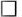     oralmente resa
    ricezione del modulo informativa 
    consultazione sul sito web aziendale 
    altro____________________________________________________________________________________
Le modalità di trattazione/gestione del presente modulo sono specificate all’interno del Regolamento Aziendale     consultabile on-line sul portale aziendale: https://www.aslroma1.it/urp-ufficio-relazioni-con-il-pubblico-1Roma, lì______________________	                                                                   Firma:_______________________
NOTE:
1 Allegare copia di documento di riconoscimento.2 Allegare la delega e copia di documento di riconoscimento del delegante e del delegato.3 In caso di spazio insufficiente aggiungere foglio integrativo.4 Barrare la casella di interesse.

ASL Roma 1
UOC Relazioni con i cittadini, Comunicazione e Relazioni istituzionaliBorgo S.Spirito, 3ASL ROMA 00193 Roma
t. +39.06.6835.1
www.aslroma1.it
p.iva 13664791004Tel. +39.06 7730.6183/7229
Fax   +39 06 7730.6184
e-mail: aslinascolto@aslroma1.it

ASL Roma 1
UOC Relazioni con i cittadini, Comunicazione e Relazioni istituzionaliBorgo S.Spirito, 3ASL ROMA100193 Roma
t. +39.06.6835.1
www.aslroma1.it
p.iva 13664791004Tel. +39.06 7730.6183/7229
Fax   +39 06 7730.6184
e-mail: aslinascolto@aslroma1.it